新 书 推 荐中文书名：《无稽的生活》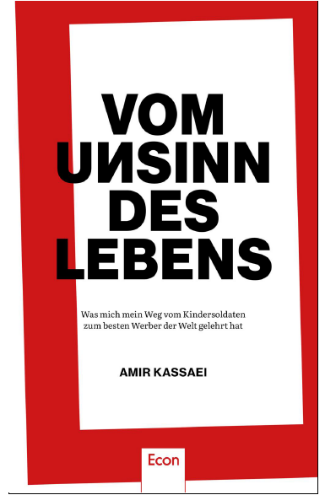 英文书名：The Nonsense of Life德文书名：Vom Unsinn des Lebens作    者：Amir Kassaei出  版  社：Ullstein代理公司：ANA/Lauren页    数：304页出版时间：2024年4月代理地区：中国大陆、台湾审读资料：电子稿类    型：心灵励志内容简介：“过自己的生活，无论它多么不安、坎坷和痛苦，做自己该做的事永远是正确的”。直到今天，阿米尔·卡萨伊还能闭着眼睛组装卡拉什尼科夫冲锋枪。13 岁时，他在第一次海湾战争中被招募为儿童兵，然后独自逃到欧洲。在那里，他白手起家，并在世界领先的广告公司担任创意总监，开创了无与伦比的事业。卡萨伊的成功故事就像坐过山车，经历了惊人的挫折和非凡的胜利，这是一个比生命更宏大的故事，然而，这也是一个天真无邪的男孩的故事，他始终坚信，只要有爱和激情，就能实现一切。他为充实的生活而努力奋斗。他知道，除了他自己，没有人能给他这样的生活。对卡萨伊来说，生活是最有条理的混乱。卡萨伊无情地揭露了以利润为导向的经济体系的弊端，以及我们社会的肤浅和偏见，但他鼓励人们面对阻力要有毅力和坚持不懈的精神。他从儿童兵到获奖者，从没有窗户的地下室到高层管理楼层，靠的是志向和决心，而不是天赋或墨守成规，他的书激励他人遵循同样的美德，从而充分发挥自己的潜力和内涵，活出精彩人生。作者简介：阿米尔·卡萨伊（Amir Kassaei）是世界三大广告专家之一，获得过 2000 多个奖项。他曾担任 DDBWorldwide 的首席创意官，负责监督 96 个国家的 30 亿美元预算和 13,000 名营销创意人员。他曾担任艺术指导俱乐部（ArtDirectors Club）执行董事会发言人、艺术指导俱乐部欧洲分会（ADC Europe）主席、戛纳国际创意节（Cannes Lions International Festival of Creativity）和克里奥奖（Clio Awards）评委。2020 年，他从广告业退休。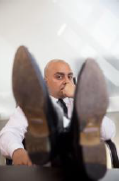 感谢您的阅读！请将反馈信息发至：版权负责人Email：Rights@nurnberg.com.cn安德鲁·纳伯格联合国际有限公司北京代表处	北京市海淀区中关村大街甲59号中国人民大学文化大厦1705室, 邮编：100872电话：010-82504106,   传真：010-82504200公司网址：http://www.nurnberg.com.cn书目下载：http://www.nurnberg.com.cn/booklist_zh/list.aspx书讯浏览：http://www.nurnberg.com.cn/book/book.aspx视频推荐：http://www.nurnberg.com.cn/video/video.aspx豆瓣小站：http://site.douban.com/110577/新浪微博：安德鲁纳伯格公司的微博_微博 (weibo.com)微信订阅号：ANABJ2002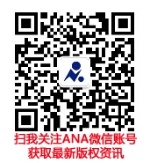 